ST JOSEPH’S COLLEGE (AUTONOMOUS),BANGALORE - 27			SEMESTER EXAMINATION- APRIL-2019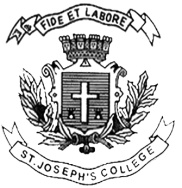 					ECONOMICS-IVSEMESTERECS OE 4118: Basic Microeconomics for Non-EconomistsSupplementary candidates only Attach the question paper to the answer bookletDuration: 1.5 Hrs							        Max Marks: 35		This question paper has ONE printed page and THREE partsPART A:     Answer any FIVEof the following questions                             5x2=10 Define Opportunity cost.Define marginal revenue.Are Sunk costs relavent to production? Explain your answer.Define Transaction costs.Economics suggests that in a competitive market, suppliers gain at the cost of consumers. Do you agree? Defend your answer.What condition would generate a surplus of a good?PART B: Answer any THREE of the following questions		       3x5=15What is the notion of wealth from an economic point of view. Is wealth the same as material wealth? Explain your answer.Explain the difference between demand curve and quantity demanded. Show using an example.State and explain the basic rule of maximizing net revenue (for a producer).In the context of a specific good, how are substitutes and price elasticity related?PART C: Answer any ONE of the following questions	                              1x10=10Explain the theory of Comparative Advantage.Government has set a ceiling price of fuel below the market-clearing price. Graphically describe this and discuss the consequences.ECS-OE-4118-A-19